DLRG OG Dellwig e.V.
Trainingsplan Sommer 2018 Gesamtüberblick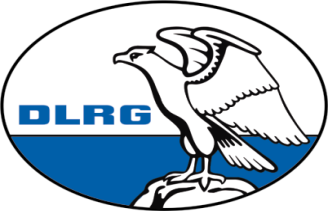 Dienstag Freibad DellwigDienstag Freibad DellwigDienstag Freibad DellwigJugendschwimmabzeichenJugendschwimmabzeichenJugendschwimmabzeichen17.30 bis 18.00Training für die Kleinen, die noch kein Bronze machenTraining für die Kleinen, die noch kein Bronze machenVanessa Schumann und Team Vanessa Schumann und Team 18.00 bis 18.45BronzeBronzeClaudia Isenberg und Team Claudia Isenberg und Team 18.45 bis 19.30SilberGoldClaudia Isenberg und TeamClaudia Isenberg und TeamDienstag Lehrschwimmbecken LangschedeDienstag Lehrschwimmbecken Langschede18.30 bis 19.30AquafitnessBettina HagemannMittwoch Lehrschwimmbecken LangschedeMittwoch Lehrschwimmbecken LangschedeFrühschwimmausbildungFrühschwimmausbildung16.30 bis 17.0017.00 bis 17.3017.30 bis 18.0018.00 bis 18.45KurssystemKurssystemKurssystemKurssystemBirgit SiebertDonnerstag Lehrschwimmbecken LangschedeDonnerstag Lehrschwimmbecken Langschede19.00 bis 21.00Power-AquafitnessSilke Ernst, Nicole Kleine, Nicole Willner, Edeltraud RieckFreitag Freibad DellwigFreitag Freibad DellwigFreitag Freibad Dellwig18.00 bis 18.45AK 10 / 12AK 13Werner Sander, Vanessa und Team Lena Freidank18.45 bis 19.30AK 15AK offenJens WetzsteinMatthias Petsch